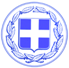 Κως, 19 Μαΐου 2016	                Δ Ε Λ Τ Ι Ο  Τ Υ Π Ο ΥΣτο πλαίσιο των επισκέψεών του στις Δημοτικές Κοινότητες  και της άμεσης επαφής του με τους δημότες, ο Δήμαρχος Κω κ. Γιώργος Κυρίτσης, θα επισκεφθεί αύριο 20-5-2016 την Δημοτική Κοινότητα Αντιμάχειας. Γραφείο Τύπου Δήμου Κω